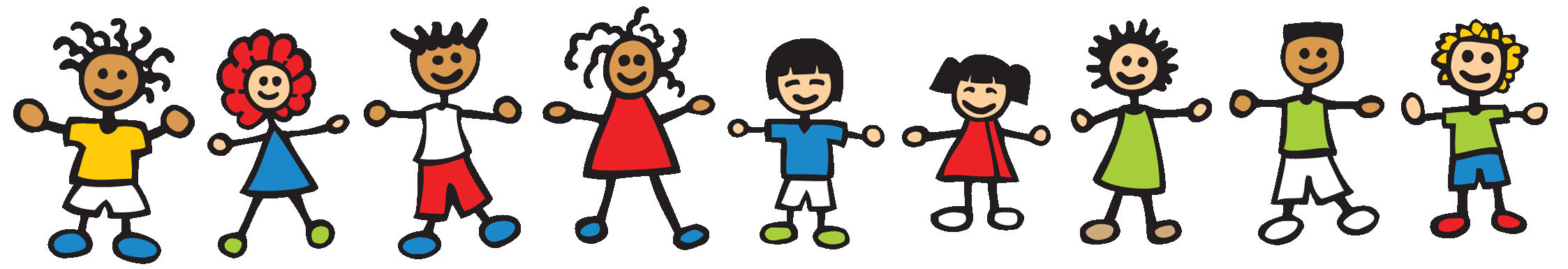 Newton Lang ChildcareBooking form 2020/2021FULL NAME OF CHILD 1_______________________________________________________________ FULL NAME OF CHILD 2_______________________________________________________________ SCHOOL ___________________________________________________________________________ COLLECTION FROM SCHOOL REQUIRED? Yes / No (non Fermor additional fee per child is payable) CHILD 1 DATE OF BIRTH _____/_____/________ CHILD 2 DATE OF BIRTH _____/_____/________ HOME ADDRESS ___________________________________________________________________________________ ________________________________________________________POSTCODE__________________ PARENT/CARER name ________________________________________________________________ Home Tel. no: ___________________________Work Tel. no: _______________________________ Mobile Tel. no: __________________________Email:______________________________________ 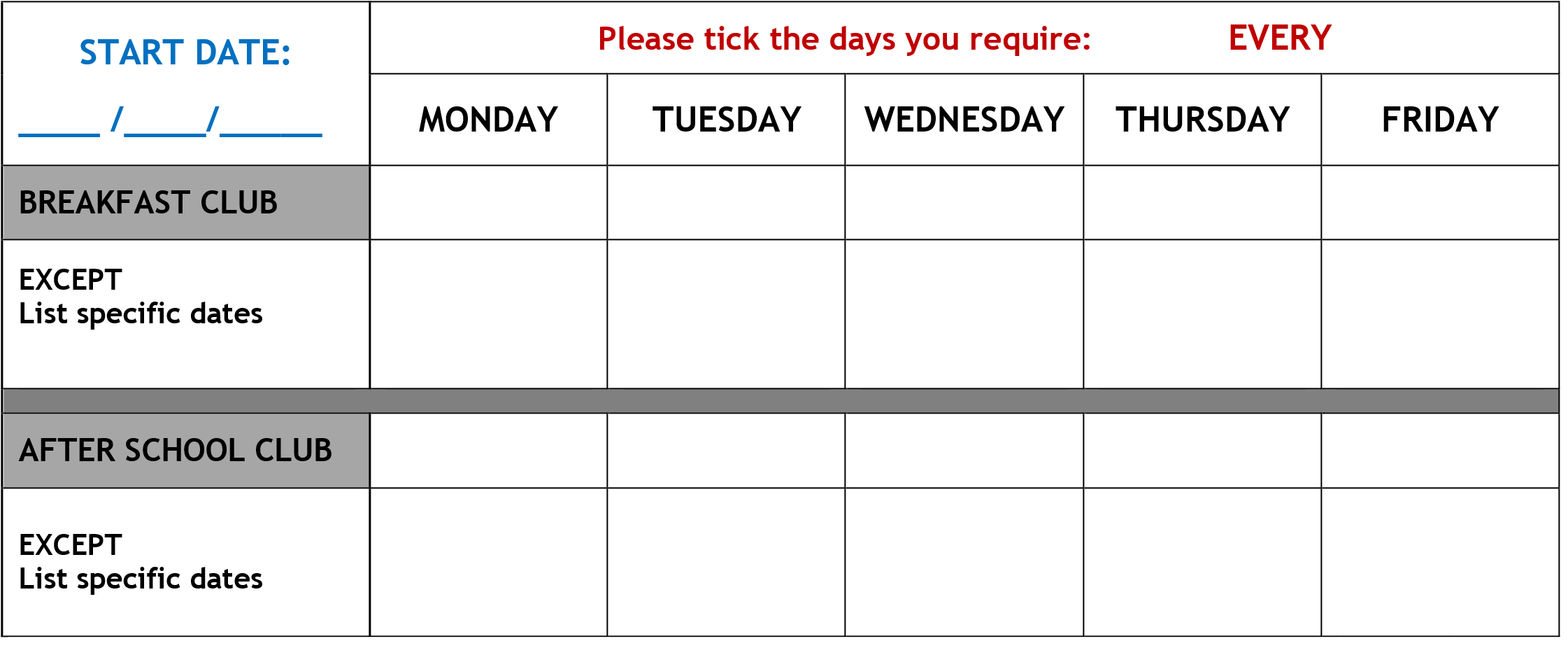 We do not charge for non-attendance on INSET days and will credit you for these days if they are not known at the time of invoicing.  PLEASE NOTE: ALL PLACES BOOKED WILL BE CHARGED FOR WHETHER YOUR CHILD ATTENDS OR NOT unless you give us 10 days’ notice of non-attendance. I agree to the payment & booking terms. Signed:________________________________________________ Dated:______________________ Please send your completed form to: Natalie Lang, 15 Pellings Rise, Crowborough, East Sussex, TN6 2RZ or email to newtonlangcc@gmail.com Newton Lang Childcare - Booking Form – 2020/2021 Newton Lang Childcarehttps://new.eastsussex.gov.uk/educationandlearning/schools/termdates  Terms: Fees are payable monthly in advance. We will not charge you for an Inset day. If an Inset day is not known at the time of invoicing, we will credit you for the day. We require 10 days’ notice for a change or cancellation of a day booked above without which you will be charged. We will adjust and send you an amended invoice for any changes but this will usually only happen once a month or on request. Please notify us of changes in writing, by text message or email. Non receipt of invoice is no excuse for non-payment of fees. Late payment of fees will incur an administration fee of £5.00 per week until payment is received and we reserve the right not to admit your child/children until all fees and surcharges have been received in full. A late collection fee of £5.00 per 15 minutes or part thereof is payable after 6.30pm. We accept payment by childcare vouchers or direct bank transfer. Payments by cheque and cash deposits incur additional banking charges. Please discuss with us if you have any questions. Newton Lang Childcare - Booking Form – 2020/2021September 2020 to August 2021September 2020 to August 2021September 2020 to August 2021TermStart dateEnd dateSummer school holidayWednesday 22 July 2020Thursday 3 September 2020School INSET dayThursday 3 September 2020Thursday 3 September 2020School Term 1Friday 4 September 2020Friday 23 October 2020Autumn school holidayMonday 26 October 2020Friday 30 October 2020School Term 2Monday 2 November 2020Friday 18 December 2020Christmas school holidayMonday 21 December 2020Friday 1 January 2021School Term 3Monday 4 January 2021Friday 12 February 2021February school holidayMonday 15 February 2021Friday 19 February 2021School Term 4Monday 22 February 2021Thursday 1 April 2021Spring school holidayFriday 2 April 2021Friday 16 April 2021School Term 5Monday 19 April 2021Friday 28 May 2021Early May bank school holiday falls in Term 5Monday 3 May 2021Monday 3 May 2021May school holidayMonday 31 May 2021Friday 4 June 2021School Term 6Monday 7 June 2021Friday 23 July 2021